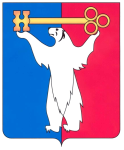 РОССИЙСКАЯ ФЕДЕРАЦИЯКРАСНОЯРСКИЙ КРАЙНОРИЛЬСКИЙ ГОРОДСКОЙ СОВЕТ ДЕПУТАТОВР Е Ш Е Н И ЕО награждении Почетной грамотой Норильского городского Совета депутатовВ соответствии с Положением о наградной политике муниципального образования город Норильск, утвержденным решением Городского Совета от 16.12.2014 № 21/4-454, решением постоянной комиссии Городского Совета по бюджету и собственности от 17.02.2017 № 377 «О награждении Почетной грамотой Норильского городского Совета депутатов», решением постоянной комиссии Городского Совета по законности и местному самоуправлению от 11.04.2017 № 207 «О награждении Почетной грамотой Норильского городского Совета депутатов», Городской СоветРЕШИЛ:1. Наградить Почетной грамотой Норильского городского Совета депутатов:1.1. За достигнутые результаты в профессиональной деятельности, большой личный вклад в обеспечение деятельности Норильского городского Совета депутатов и в связи с празднованием Дня местного самоуправления в Российской Федерации1.2. За добросовестное выполнение служебных обязанностей и в связи с 138 годовщиной со дня образования уголовно-исполнительной системы Российской Федерации2. Контроль исполнения настоящего решения возложить на председателя постоянной комиссии Городского Совета по бюджету и собственности        Цюпко В.В., на председателя постоянной комиссии Городского Совета по законности и местному самоуправлению Соломаху Л.А.3. Настоящее решение вступает в силу со дня принятия.Глава города Норильска                                                                          О.Г Курилов18 апреля 2017 года№ 37/4-827ПавлюкНаталию Павловну– ведущего специалиста общего отдела Управления делами Норильского городского Совета депутатов.Лапшина Дмитрия Сергеевича– начальника объединения – начальника исправительной колонии № 15 ФКУ ОИК-30 ГУФСИН России по Красноярскому краю.